MINISTÉRIO DA EDUCAÇÃO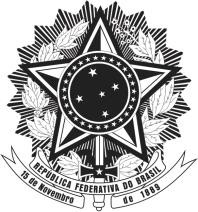 Fundação Universidade Federal do ABC Pró-Reitoria de PesquisaAv. dos Estados, 5001 – Santa Teresinha - Santo André - SP CEP: 09210-580· Fone: (11) 3356-7619propes@ufabc.edu.brDECLARAÇÃODeclaro, de acordo com a RN 017/2006 – CNPq, que o aluno acima participa de um programa de estágio simultaneamente com o projeto de Iniciação Científica, e que isso não afetará sua dedicação às atividades acadêmicas e de pesquisa.Declaro que estou ciente das informações acima.Obs.: A assinatura do Pró-Reitor de Pesquisa será providenciada pela Divisão de Iniciação Científica após o recebimento do documento.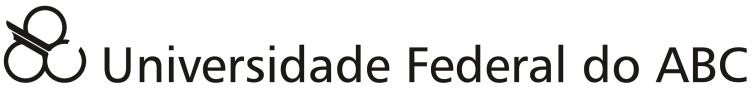 